Application Form Post Applied for: ____________________________________________Name of the Applicant (in block letters):	Father’s/Mother’s/Guardian’s Name:	Date of Birth: 	(dd/mm/yyyy)AGE: Yrs:	Months: 	days: 	(as on 26-03-2023)Address for communication: 	Phone/mobile No: 	 Email:	Educational Qualifications (from 10th or equivalent onwards, self-attested copies to be enclosed):* convert CGPA into percentageExperience:	Current/most recent employment (if any): Designation: 	Period: (from)	(to) 	(mm/yyyy)Other information relevant to the post (if any): 	DECLARATION: I do hereby declare that the above information furnished by me are true and correct to the best of my knowledge.Place: 	Date: 		(Signature of the Applicant)List of Enclosures: -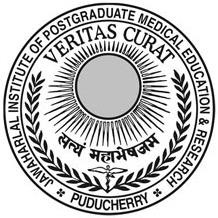 Jawaharlal Institute of Post Graduate Medical Education and ResearchAn Institute of National importance under the Ministry of Health & Family welfare, Government of IndiaDepartment of  MicrobiologyICMR – Project “Development of a Nanopore –based long read sequencing panel for culture –free detection of drug resistance in Mycobacterium tuberculosis” Examination passedYear of passingUniversity/BoardDivision/ Class% of Marks*Subjects